Twelve-Step Workshop ~ Riverside Church8660 Daniels Parkway ~ Fort Meyers, FL  33912-0819Friday, March 15, 2013: 7:00 pm - 9:00 pm ~ AA-The Early Years: Who, When, Where, HowSaturday, March 16, 2013: 9:00 am - 5:00 pm ~ Twelve-Step Workshop, Lunch IncludedSunday, March 17, 2013: 1:00 pm - 3:00 pm ~ How to Listen to GodSaturday Morning:      9:00 am - 9:30 am Introductions and Seminar OverviewSaturday Morning:    9:30 am - 9:45 am BreakSaturday Morning:    9:45 am - 10:45 am Beginners' Meeting - Session 1~~Steps 1, 2 & 3Saturday Morning:    10:45 am - 11:00 am BreakSaturday Morning:    11:00 am - 12:30 pm Beginners' Meeting - Session 2~~Steps 4 & 5Saturday Afternoon: 12:30 pm - 2:30 pm Lunch Break (Food Provided by Host Committee) 5th Step with Sponsor or Sharing PartnerSaturday Afternoon:   2:30 pm - 3:30 pm Beginners' Meeting - Session 3 ~~Steps 6, 7, 8 & 9Saturday Afternoon:   3:30 pm - 3:45 pm Break Saturday Afternoon:   3:45 pm - 5:00 pm Beginners' Meeting - Session 4~~Steps 10, 11 & 12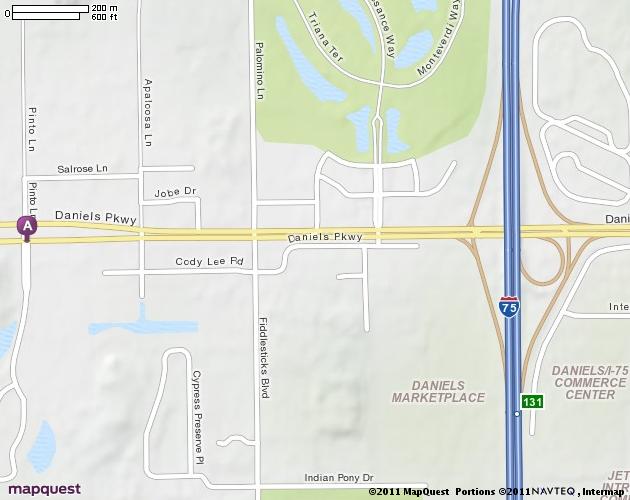 From the North (Tampa / St. Peters-burg area)Take I-75 S toward NAPLES.Take the DANIELS PKWY exit, EXIT 131, toward CR-879/S W FLORIDA INTL AIRPORT/CAPE CORAL.After 0.3 miles, take the ramp toward CAPE CORAL.After <0.1 miles, turn RIGHT onto DANIELS PKWY.After 1.0 miles, make a U-TURN onto DANIELS PKWY.After < 0.1 miles, 8660 DANIELS PKWY is on the RIGHT.From the North East (Orlando area)Take I-4 WMerge onto CR-557 S via EXIT 48 toward LAKE ALFRED/WINTER HAVEN.After 6.7 miles, Turn LEFT onto W HAINES BLVD/CR-557After 0.1 miles, turn RIGHT onto S LAKE SHORE WAY/US-17-92/US-17 S/US-92 W. Continue to follow US-17-92/US-17 S/US-92 W.After 1.2 miles, turn SLIGHT LEFT onto US-17 S / SR-555 S. Continue to follow US-17 S. After 87.2 miles, merge onto I-75 S via the ramp on the LEFT toward NAPLES. After 32.6 miles, take the DANIELS PKWY exit, EXIT 131, toward CR-879 / S W FLORIDA INTL AIRPORT / CAPE CORAL. After 0.3 miles, take the ramp toward CAPE CORAL.After <0.1 miles, turn RIGHT onto DANIELS PKWY.After 1.0 miles, make a U-TURN onto DANIELS PKWY.After < 0.1 miles, 8660 DANIELS PKWY is on the RIGHT. From the South or South East (Miami, Ft Lauderdale, Coral Springs area )Take I-95 South or North to I-75.Merge onto I-75 N toward ALLIGATOR ALLEY/NAPLES (Portions toll).After 113.9 miles, take the DANIELS PKWY exit, EXIT 131, toward SW FLORIDA INTERNATIONAL AIRPORT/CAPE CORAL.After 0.3 miles, Turn SLIGHT LEFT to take the ramp toward USF/ECC/CAPE CORALAfter 0.1 miles, merge onto DANIELS PKWY.After 1.2 miles, make a U-TURN onto DANIELS PKWY.After < 0.1 miles, 8660 DANIELS PKWY is on the RIGHT.